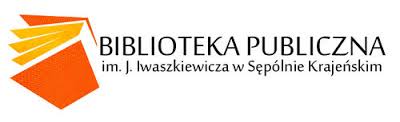 XII WIERSZYKARNIA 2018 REGULAMIN POWIATOWEGO KONKURSU RECYTATORSKIEGO pt. „Polak to brzmi dumnie”I Organizator:Biblioteka Publiczna im. Jarosława Iwaszkiewicza w Sępólnie Krajeńskim.II Termin i miejsce konkursu: CZYTELNIA DLA DZIECI10 maja 2018 r. od godz. 9:30 dla dzieci w wieku przedszkolnym11 maja 2018 r. od godz. 9:00 dla uczniów klas I-III szkół podstawowych III Cele: 1. Pielęgnowanie postaw patriotycznych.2. Popularyzowanie poezji opiewającej piękno naszej Ojczyzny.3. Upowszechnianie kultury języka wśród dzieci.4. Popularyzowanie piękna i wartości narodowej kultury.5. Rozbudzanie i rozwijanie zainteresowań poezją patriotyczną.6. Rozwijanie recytatorskich i aktorskich uzdolnień dzieci, promocja talentów.IV Warunki uczestnictwa:Uczestnikami konkursu mogą być uczniowie z powiatu sępoleńskiegoPRZEDSZKOLA -  dzieci 5 – 6-letnie (do 3 osób z każdej grupy)UCZNIOWIE SZKÓŁ PODSTAWOWYCH KLAS I – III (1 osoba z każdej klasy)Każdy z uczestników przygotowuje do recytacji jeden wiersz o tematyce patriotycznej Prezentowane utwory oceniane będą przez jury pod względem następujących kryteriów:stopień opanowania pamięciowego tekstu,poprawne i płynne deklamowanie,zgodność doboru utworu z tematyką konkursu,ogólne wrażenia artystyczne.przewidziane są 3 nagrody główne oraz wyróżnienia.Uczestnicząc w konkursie, uczestnik wyraża zgodę na przetwarzanie i publikację danych osobowych dla potrzeb tego konkursu.V Termin zgłoszenia do konkursu:Prosimy o potwierdzenie udziału w konkursie do dnia 4 maja 2018 r. w siedzibie Biblioteki – Sępólno Krajeńskie, ul. Wojska Polskiego 22, tel. 052 388 0220 lub elektronicznie: e-mail: kontakt@biblioteka-sepolno.pl.  Uwaga!Wraz ze zgłoszeniem należy dostarczyć Kartę uczestnictwa oraz kserokopie wierszy, które 
dzieci będą recytować podczas konkursu.KARTA UCZESTNICTWA
W XII POWIATOWYM KONKURSIE RECYTATORSKIMWIERSZYKARNIA 2018pt. „Polak to brzmi dumnie”10.05.2018 - PRZEDSZKOLAKIPRZEDSZKOLE/ODDZIAŁ PRZEDSZKOLNY ………………………………………………………………………………………………………………………………………………………….…………………………………………………………………………………………………………………………………………………………...
Opiekun:……………………………………………………………………………………………………………………………………………UCZESTNICY:
1. Imię i nazwisko*……………………………………………….……………………………………………………………………..Wiek………………………………………………………………………………………………………………………………………………….Tytuł  wiersza:…………………………………………………………………..……………….…………………...
……………………………………………………………………………………………………………………………………………………………2. Imię i nazwisko*……………………………………………….……………………………………………………………………..Wiek………………………………………………………………………………………………………………………………………………….Tytuł  wiersza:…………………………………………………………………..……………….…………………...
……………………………………………………………………………………………………………………………………………………………3. Imię i nazwisko*……………………………………………….……………………………………………………………………..Wiek………………………………………………………………………………………………………………………………………………….Tytuł  wiersza:…………………………………………………………………..……………….…………………...
…………………………………………………………………………………………………………………………………………………………..Uwaga! Każdy uczestnik do Karty uczestnictwa dołącza kserokopię tekstu do recytacji.*Proszę wypełnić drukowanymi literami.KARTA UCZESTNICTWA
W XII POWIATOWYM KONKURSIE RECYTATORSKIMWIERSZYKARNIA 2018pt. „Polak to brzmi dumnie”11.05.2018 – UCZNIOWIE KLASY I - IIINAZWA SZKOŁY, klasa   …………………………………………………………………………………………………………………………………………………………………………………………………………………………………………………………………………………………...
Opiekun:……………………………………………………………………………………………………………………………………………UCZESTNICY:
1. Imię i nazwisko*……………………………………………….……………………………………………………………………..Wiek………………………………………………………………………………………………………………………………………………….Tytuł  wiersza:…………………………………………………………………..……………….…………………...
……………………………………………………………………………………………………………………………………………………………2. Imię i nazwisko*……………………………………………….……………………………………………………………………..Wiek………………………………………………………………………………………………………………………………………………….Tytuł  wiersza:…………………………………………………………………..……………….…………………...
……………………………………………………………………………………………………………………………………………………………3. Imię i nazwisko*……………………………………………….……………………………………………………………………..Wiek………………………………………………………………………………………………………………………………………………….Tytuł  wiersza:…………………………………………………………………..……………….…………………...
…………………………………………………………………………………………………………………………………………………………..Uwaga! Każdy uczestnik do Karty uczestnictwa dołącza kserokopię tekstu do recytacji.*Proszę wypełnić drukowanymi literami.